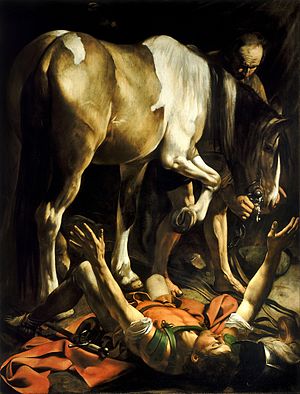 Anche noi, come i cristiani di ogni tempo, 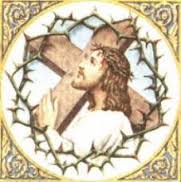 mettiamoci in cammino dietro la Croce, per trovare in Gesù, morto e risorto per noi, vita nuova e benedizione.Domenica  2 Aprile 2017 ore 17:00  inizierà da Via Panoramica 33Si concluderà con la celebrazione eucaristica in Via Panoramica 25 
Salerno 23-03-2017							               Il Parroco							         Sac. Pasquale Mastrangelo